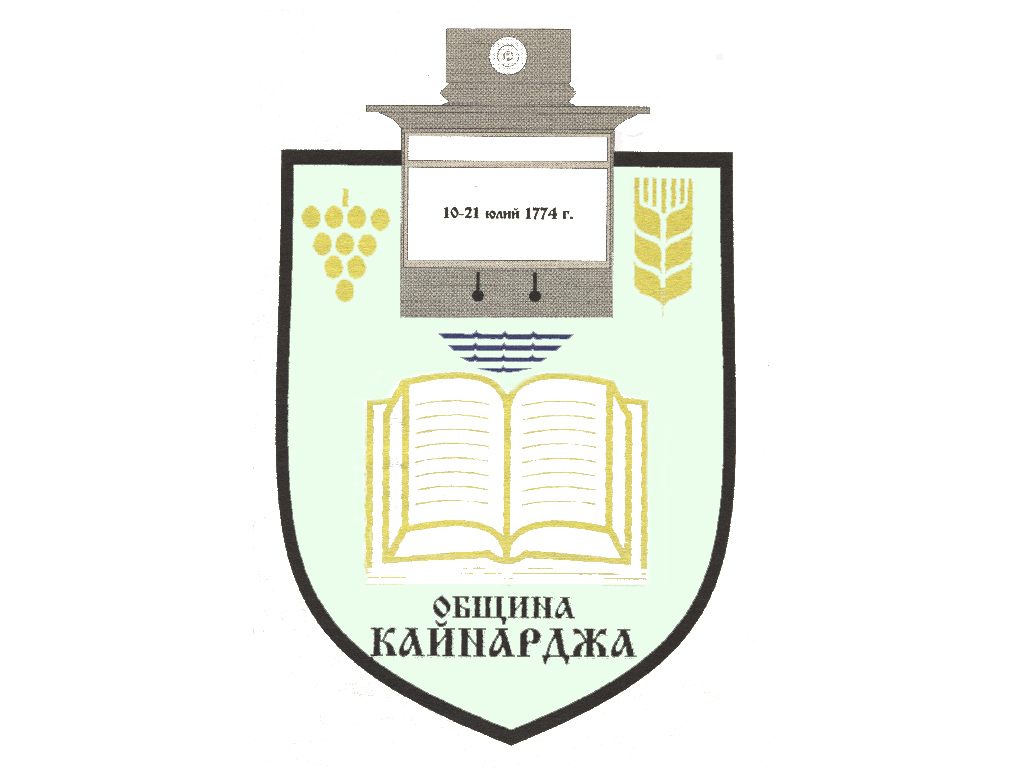 До ……………………………………………………………Гр./с./………………………………………………………обл.СилистраПОКАНА № 42На основание чл.23, ал.4, т.1 от ЗМСМА във връзка с чл.16, ал.1, т.1  от Правилника за организацията и дейността на Общински съвет КайнарджаС В И К В А Мредовно заседание на Общински съвет Кайнарджа на 31.08.2022 г./ сряда / от 14.30 часа в заседателната зала на общината при следнияДНЕВЕН РЕД:Сключване на предварителен договор за продажба на земя-общинска собственост в с. Голеш, във връзка с чл.15, ал.3 от Закона за устройство на територията.                                                                                          Внася: Кмета на общинатаСключване на предварителен договор за продажба на земя-общинска собственост в с. Добруджанка, във връзка с чл.15, ал.3 от Закона за устройство на територията.                                                                                        Внася: Кмета на общинатаЗакупуване на имоти в с. Кайнарджа, общ. Кайнарджа.                                                                                        Внася: Кмета на общинатаОпределяне и предлагане на кандидати за съдебни заседатели в Силистренски Окръжен съд за Мандат 2023-2026 год.                                                                                      Внася: Румяна Върбанова-п-л ВКПроект на Наредба за условията и реда за съставяне на тригодишна бюджетна прогноза за местни дейности и реда за съставяне, обсъждане, приемане, промяна, изпълнение и отчитане на бюджета на Община Кайнарджа.                                                                                       Внася: Кмета на общинатаПриемане на актуализирано разпределение на направените вътрешни промени по бюджета на община Кайнарджа за първото шестмесечие на 2022 година.                                                                                       Внася: Кмета на общинатаПриемане на отчета за касовото изпълнение на бюджета, на сметките за средствата от ЕС, отчета за чужди средства и капиталовата програма на община Кайнарджа към 30.06.2022 год.                                                                                             Внася: Кмета на общинатаУтвърждаване на самостоятелни паралелки с пълняемост под задължителния минимум в ОУ“ Черноризец Храбър“ с. Кайнарджа за учебната 2022/2023 год.                                                                                               Внася: Кмета на общинатаУтвърждаване на самостоятелни паралелки с пълняемост под задължителния минимум в ПГМСС „ Никола Й. Вапцаров“ с. Средище за учебната 2022/2023 година.                                                                                               Внася: Кмета на общинатаУтвърждаване на самостоятелни паралелки с пълняемост под задължителния минимум под задължителния минимум в ОУ „Васил Априлов“ с. Голеш за учебната 2022/2023 година.                                                                                                 Внася: Кмета на общинатаУтвърждаване на самостоятелни паралелки с пълняемост под задължителния минимум в ОУ „Цанко Церковски“ с. Средище за учебната година 2022/2023 година.                                                                                                 Внася: Кмета на общинатаИзказвания и питания.На основание чл.49, ал.1, т.2 от ЗМСМА на 31.08.2022 год. от 13.30 часа ще заседават:ПК по Бюджет, икономика, евроинтеграция, екология и нормативни актове:Даринка Йорданова Шарбанова-председателКостадин Стефанов РусевСалим Алиев СалимовМилена Стоянова ПерчемлиеваАйхан Февзи АлиПК по Общинска собственост, устройство на територията, законност и обществен ред, молби и жалби:Милена Стоянова ПерчемлиеваСунай Невзатов ИсмаиловМехмед Ахмедов ЕфраимовДобромир Добрев КовачевДаринка Йорданова ШарбановаПК по Образование, култура, здравеопазване и социални дейности:Румяна Стефанова Върбанова – ПредседателСалим Алиев СалимовСевдалина Емилова РадеваГюлтекин Невриев АлиосмановЕрдинч Ахмед ЕминВ съответствие с чл.36, т.1 от ЗМСМА Ви каня да присъствате на заседанието на Общинския съвет.                                                                                                        Председател:                                                                                                         / Ивайло Петков /